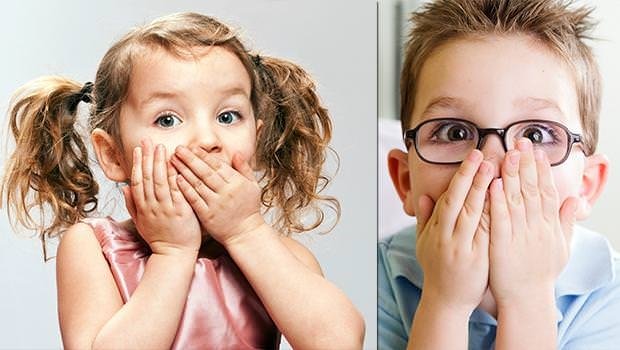 Mahremiyet eğitimiyle ilgili anne- babaların dikkat etmesi gereken 7 ana madde bulunmaktadır.1.Özel Alanı TanımlamaVücudun iç çamaşırı veya mayo ile kapatılan bölgelerinin kişiye özel bölge olduğu, bu bölgelerin gizlenmesi gerektiği çocuklara iki yaşından itibaren yavaş yavaş anlatılabilir.Bu özel bölgelerin başkalarından gizlenmesi , anne-baba ve gerekirse doktorlar dışında bu bölgeye kimsenin dokunmaması gerektiği, dokunamayacağı öğretilmelidir. Aynı zamanda dudakların da özel bölge olduğu ve dudaklarını kimsenin öpmemesi gerektiği anlatılmalıdır. Çocuğun özel bölgesine saygı duyulduğunu fark etmesi ve mahremiyet eğitiminin desteklenmesi amacıyla anne-babaların da çocukların dudaklarından öpmemesi oldukça önemlidir.2. Çocuğun Kıyafetinin Başkalarının Önünde Değiştirilmemesi‘’Daha küçük” diye düşünülerek çocuğu iç çamaşırına varıncaya kadar başkalarının önünde soyup giydirmek doğru değildir.Anne babanın da çocuğun göremeyeceği bir alanda giyinip soyunması çocuğun bütüncül mahremiyet duygusu geliştirmesi açısından önemlidir. Herkesin kendi odasında giyinmesi gerektiği çocuğa rol model olarak öğretilmelidir.3.Banyo YaptırırkenÖzellikle 4-5 yaşından sonra iç çamaşırı ile yıkamak, iç çamaşırı çıkarırken ve o bölgeyi temizlerken gözleri kısarak ya da başı hafifçe yana çevirerek o alana saygı gösterdiğinizi hissettirmek çocuklarda mahremiyet duygusunun gelişmesine katkı sağlayacaktır. Çocukların tuvalet ve banyoda kendi temizliklerini yapmaları için fırsat tanınması mahremiyet duygusunun gelişiminin yanında sorumluluk gelişimine de katkı sağlamaktadır.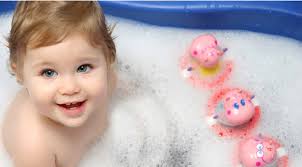 4.Çocukların Cinsel Organını Sevgi Objesi YapmamaKüçük çocukları cinsel organlarına dokunarak, onları konu yaparak sevmek doğru değildir. Çünkü bu durum onların özel alanlarının ihlalidir. Çocuk bu şekilde başkalarının özel alanlarının kullanılarak onlara şaka yapılabileceği inancı taşır. Ayrıca çocukları cinsel organlarını konu ederek sevmek, onları kendilerini kötü niyetli yabancılardan korumak konusunda etkisiz kılabilir. Çocuk bir başkası özel alanına dokunmak istediğinde bunun iyi mi kötü mü olduğunun ayrımını yapamayabilir.Çocuğun cinsel organlarını şaka konusu yapmak, göstermesini istemek, onlara dokunmaya çalışmak çocuğun cinsel kimlik gelişimi açısından oldukça sakıncalıdır.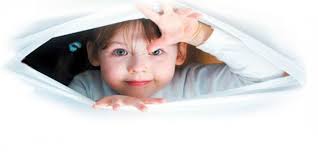 5. Çocuğun Anne-Babayla Yatağının Ayrılması2 yaşla birlikte çocuk yavaş yavaş bağımsızlığını kazanır ve kendi başına yürümeye başlamak ister. Bu dönem gelişim açısından da çocuğun odasının ayrılabileceği bir zamandır. Çocuğun anne babasının özel ilişkisine şahit olması son derece sakıncalıdır.6. Odanıza İzin Alarak GirilmesiÇocuklara 3-4 yaştan itibaren anne- babanın odası kapalı ise odaya kapıyı çalarak ve izin alarak girmesi gerektiği öğretilmelidir. Çocuğun odasına girerken kapının çalınması ise çocuğa iyi bir model olacaktır.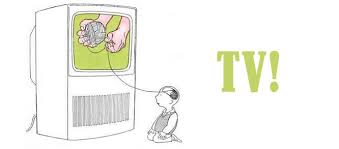 7. Televizyondaki SahnelerÇocuklar bu dönemde daha çok taklit yoluyla öğrendikleri için televizyonda gördüğü sahneleri arkadaşlarının üzerinde deneyebilirler. İzlenilen televizyon programlarının içeriğin dikkat etmek oldukça önemlidir. Çocuğun televizyondaki sahneyi taklit ettiğin görüldüğünde aile çocuğa aşırı tepki göstermeden, gülmeden bunun hoş bir davranış olmadığını söyleyebilir.Örneğin; bir televizyon sahnesinde arkadaşlarının özel alanına şaka amaçlı dokunan kişiye seslice müdahale edilebilir ve “insanların özel bölgelerine dokunulması hoş bir davranış değildir” gibi cümlelerle tepki dile getirilebilir. Çünkü çocuklar anne-babaların kendilerine değil de başkalarına verdikleri tepkiler yoluyla daha kolay öğrenmektedirler.ÇOCUĞUNUZA BOLCA SARILIN, UNUTMAYIN İHTİYACI OLAN SEVGİYİ SİZDEN ALAN ÇOCUK DIŞARIYA DAHA AZ YÖNELECEKTİR…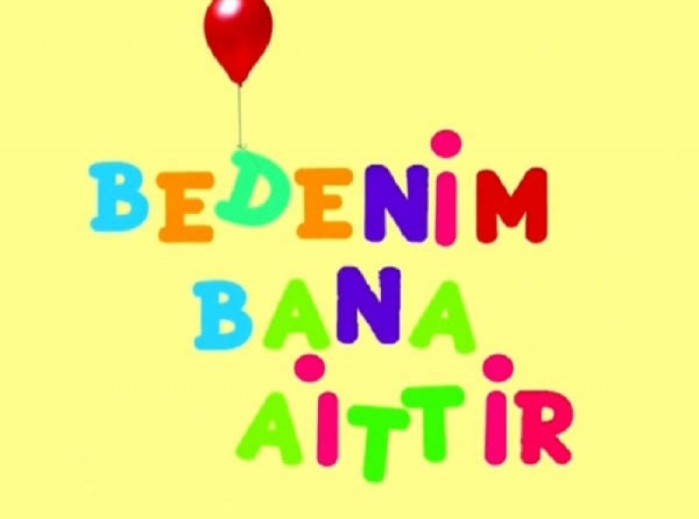 GÜVERCİNLİK JANDARMA  LOJMANLARI ANAOKULU REHBERLİK SERVİSİ 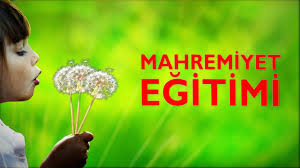 Çocuğun mahremiyet eğitimi ilk olarak ailede verilir. Mahremiyet eğitimi çocukların ruhsal ve cinsel açıdan korunmaları adına oldukça önemlidir. Çünkü mahremiyet eğitimi almış çocuk, başına gelen herhangi bir olumsuz olayı tam idrak edemese dahi bir şeylerin yanlış ve ters olduğunu fark edecektir. Dolayısıyla kendini alarma geçirecektir. 	Mahremiyet Eğitimi: çocukların kendisinin ve diğer insanların özelinin/ özel alanının farkına varması, sosyal hayatın içinde kendi özel alanının koruması, diğer insanların özeline saygı duyulması, kendi ile çevresi arasında sağlıklı sınırlar koyması gibi bilgileri içerir.